CHAINES SIMPLES DOUBLES TRIPLES AUX NORMES ISO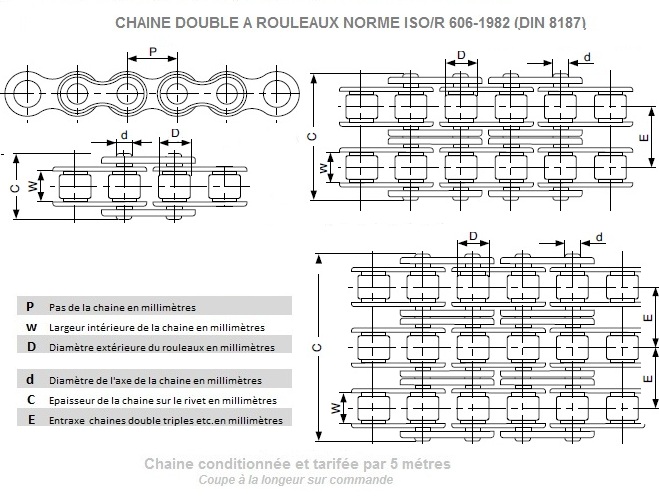 Ref. CODEXRéf: ISOPWø Dø dC1C2C304-B1-NI04B162,804,001,858,3005-B1-NI05B183,005,002,318,2006-B1-NI06B19,5255,726,353,2813,1508-B1-NI08 B112,77,758,514,4517,5010-B1-NI10 B115,89,6510,165,0819,5012-B1-NI12 B119,05011,6812,075,7222,5016-B1-NI16 B125,417,0215,888,2836,1020-B1-NI20 B131,7519,5619,0510,1941,3024-B1-NI24 B138,125,4025,4014,6353,4028-B1-NI28 B144,4530,9927,9415,9065,1032-B1-NI32 B150,80030,9929,2117,8166,0006-B2-NI06 B2-NI9,535,726,353,2823,4008-B2-NI08 B2-NI12,707,758,514,4531,2010-B2-NI10 B2-NI15,889,6510,165,0836,1012-B2-NI12 B2-NI19,0511,6812,075,7242,0016-B2-NI16 B2-NI25,4017,0215,888,2868,0020-B2-NI20 B2-NI31,7519,0519,0510,1977,8024-B2-NI24 B2-NI38,1025,4025,4014,63101,7028-B2-NI28 B2-NI44,4530,9927,9415,90124,6032-B2-NI32 B2-NI50,8030,9929,2117,81124,60